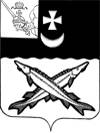 ПРЕДСТАВИТЕЛЬНОЕ СОБРАНИЕБЕЛОЗЕРСКОГО МУНИЦИПАЛЬНОГО ОКРУГАВОЛОГОДСКОЙ ОБЛАСТИРЕШЕНИЕОт 20.09. 2022 №9       О продлении   полномочий руководителяадминистрации городского      поселения «Город Белозерск» Белозерского муни-ципального района Вологодской области            Руководствуясь Федеральным законом от 02.03.2007 № 25-ФЗ «О муниципальной службе в Российской Федерации», законом Вологодской области от 09.10.2007 № 1663-ОЗ «О регулировании некоторых вопросов муниципальной службы в Вологодской области», решением Представительного Собрания Белозерского муниципального округа муниципального округа Вологодской области  от 20.09.2022 №4 «О вопросах правопреемства органов местного самоуправления»,  на основании согласия Бубновой Г.В. от 12 сентября 2022 года Представительное Собрание Белозерского муниципального округа Вологодской областиРЕШИЛО:         1. Продлить полномочия руководителя  администрации городского поселения «Город Белозерск» - Бубновой Галины Васильевны  по контракту от 02.07.2018, на срок по 31 декабря 2022 года.         2. Аппарату Представительного Собрания Белозерского муниципального округа Вологодской области подготовить дополнительное соглашение о продлении полномочий руководителя администрации муниципального округа Вологодской области городского поселения «Город Белозерск» к контракту от 02.07.2018.         3.   Настоящее решение подлежит официальному опубликованию в районной газете «Белозерье» и размещению на официальном сайте Белозерского муниципального округа муниципального округа Вологодской области в информационно-телекоммуникационной сети «Интернет» и распространяется на правоотношения, возникшие с 20 сентября 2022 года.ПредседательПредставительного СобранияБелозерского муниципального округаВологодской области:                                                                          И.А.Голубева